                Nyeem Ntawv Tom Tsev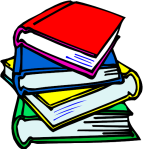 Nyeem ntawv tom tsev yuav ua rau muaj tus cwj pwm zoo hauv koj tus menyuam txoj kev kawm ntawv txoj kev vam meej! Muab kev nyeem ntawv ua ib feem ntawm koj txhua hnub. Xaiv cov phau ntawv uas phim rau qhov koj tus menyuam nyiam. Nyeem ntawv li 10- 15 feeb ib hnub yuav muaj txiaj ntsig rau koj tus menyuam!Qhia, Rov Los Muab Tham, thiab Nkag SiabUa Ntej Nyeem:Twv ua ntej. Zaj dab neeg no yuav hais txog dab tsi?Tham txog cov lus tshiab thiab lawv lub ntsiab lus.Ua kev sib txuas rau lawv lub neej, lwm phau ntawv, yeeb yaj kiab / TV. No ua rau koj nco txog dab tsi?Thaum Nyeem:Tham, tawm lus, thiab nug cov lus nug txog cov cim thiab kev teeb tsa thaum koj nyeem phau ntawv. Tus tib neeg xav li cas? Tus neeg ntawm qhov pib / nruab nrab / xaus ntawm phau ntawv nyob qhov twg?Tom Qab Nyeem:Kom koj tus menyuam qhia koj seb zaj dab neeg mus li cas. Dab tsi tshwm sim thaum pib, nruab nrab, thaum xaus?Ua yeeb yam li zaj dab neeg! Ua cov suab sib txawv rau txhua tus xeeb ceem. Siv khoom thiab muaj kev lom zem.Kom koj tus menyuam “nyeem” phau ntawv rau tej khoom tsiaj ua si, tsiaj lossis cov nus muag.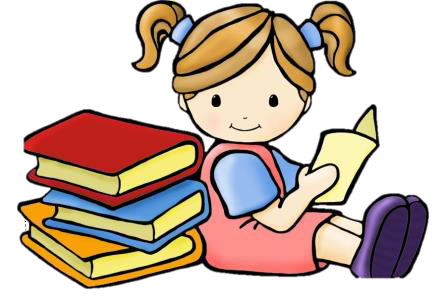 Tsim Kev Nyeem Ntawv:Kom koj tus menyuam tig nplooj ntawv.Txhawb kom lawv sau cov lus sib dhos.Daim ntawv qhia cov qauv hauv cov ntawv nyeem thiab cov lus piv txwv.Kom koj yog tus “nyeem ntawv” thiab nyeem cov duab.Nco ntsoov thiab tham txog cov tsiaj ntawv thiab lub suab uas lawv ua.Pab lawv kom muaj kev nyiam thiab HLUB nrog cov phau ntawv.